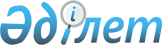 "Келінтөбе ауылдық округінің 2020-2022 жылдарға арналған бюджеті туралы" Жаңақорған аудандық мәслихатының 2019 жылғы 30 желтоқсандағы № 405 шешіміне өзгерістер енгізу туралы
					
			Мерзімі біткен
			
			
		
					Қызылорда облысы Жаңақорған аудандық мәслихатының 2020 жылғы 30 қарашадағы № 551 шешімі. Қызылорда облысының Әділет департаментінде 2020 жылғы 2 желтоқсанда № 7827 болып тіркелді. Мерзімі біткендіктен қолданыс тоқтатылды
      "Қазақстан Республикасының Бюджет кодексі" Қазақстан Респубикасының 2008 жылғы 4 желтоқсандағы кодексінің 109-1-бабының 4-тармағына, "Қазақстан Республикасындағы жергілікті мемлекеттік басқару және өзін-өзі басқару туралы" Қазақстан Респубикасының 2001 жылғы 23 қаңтардағы Заңының 6-бабының 1-тармағының 1) тармақшасына сәйкес Жаңақорған аудандық мәслихаты ШЕШІМ ҚАБЫЛДАДЫ:
      1. "Келінтөбе ауылдық округінің 2020-2022 жылдарға арналған бюджеті туралы" Жаңақорған аудандық мәслихатының 2019 жылғы 30 желтоқсандағы № 405 шешіміне (нормативтік құқықтық актілерді мемлекеттік тіркеу Тізілімінде 7200 нөмірімен тіркелген, Қазақстан Республикасының нормативтік құқықтық актілердің эталондық бақылау банкінде 2020 жылғы 22 қаңтарда жарияланған) мынадай өзгерістер енгізілсін: 
      1-тармақ жаңа редакцияда жазылсын:
      "1. Келінтөбе ауылдық округінің 2020-2022 жылдарға арналған бюджеті тиісінше 1, 2 және 3-қосымшаларға сәйкес, оның ішінде 2020 жылға мынадай көлемде бекiтiлсiн:
      1) кірістер – 190 311 мың теңге, оның ішінде:
      салықтық түсімдер – 2 896 мың теңге;
      салықтық емес түсімдер – 30 мың теңге;
      негізгі капиталды сатудан түсетін түсімдер – 0;
      трансферттердің түсімдері – 187 385 мың теңге;
      2) шығындар – 193 786,6 мың теңге;
      3) таза бюджеттік кредит беру – 0:
      бюджеттік кредиттер – 0;
      бюджеттік кредиттерді өтеу – 0;
      4) қаржы активтерімен операциялар бойынша сальдо – 0:
      қаржы активтерін сатып алу – 0;
      мемлекеттік қаржы активтерін сатудан түсетін түсімдер – 0;
      5) бюджет тапшылығы (профициті) – 0;
      6) бюджет тапшылығы қаржыландыру (профицитін пайдалану) – 0.
      7) Бюджет қаражаттарының пайдаланылатын қалдықтары -3475,6 мың теңге;
      8) Пайдаланылмаған (толық пайдаланылмаған) нысаналы трансферттерді қайтару – 2642,0 мың теңге.".
      Аталған шешімнің бірінші қосымшасы осы шешімнің қосымшасына сәйкес жаңа редакцияда жазылсын.
      2.Осы шешім 2020 жылдың 1 қаңтарынан бастап қолданысқа енгізіледі және ресми жариялауға жатады. 2020 жылға арналған Келінтөбе ауылдық округінің бюджеті
					© 2012. Қазақстан Республикасы Әділет министрлігінің «Қазақстан Республикасының Заңнама және құқықтық ақпарат институты» ШЖҚ РМК
				
      Жаңақорған аудандық мәслихатының кезектен тыс LV сессиясының төрағасы

Р. Кутибаев

      Жаңақорған аудандық мәслихат хатшысы

Е. Ильясов
Жаңақорған аудандық маслихатының
2020 жылғы 30 қарашасы
№ 551 шешіміне қосымшаЖаңақорған аудандық маслихатының
2019 жылғы 30 желтоқсандағы
№ 405 шешіміне 1-қосымша
Санаты
Санаты
Санаты
Санаты
Санаты
Сомасы, мың теңге
Сыныбы
Сыныбы
Сыныбы
Сыныбы
Сомасы, мың теңге
Ішкі сыныбы
Ішкі сыныбы
Ішкі сыныбы
Сомасы, мың теңге
I. КІРІСТЕР
I. КІРІСТЕР
190 311
1
Салықтық түсімдер
Салықтық түсімдер
2 896 
01
Табыс салығы
Табыс салығы
142
2
Жеке табыс салығы
Жеке табыс салығы
142
04
Меншiкке салынатын салықтар
Меншiкке салынатын салықтар
2754
1
Мүлiкке салынатын салықтар
Мүлiкке салынатын салықтар
55
3
Жер салығы
Жер салығы
340
4
Көлiк құралдарына салынатын салық
Көлiк құралдарына салынатын салық
2359
2
Салықтық емес түсiмдер
Салықтық емес түсiмдер
30
01
Мемлекеттік меншіктен түсетін кірістер
Мемлекеттік меншіктен түсетін кірістер
30
5
Мемлекет меншігіндегі мүлікті жалға беруден түсетін кірістер
Мемлекет меншігіндегі мүлікті жалға беруден түсетін кірістер
30
4
Трансферттердің түсімдері
Трансферттердің түсімдері
187 385
02
Мемлекеттiк басқарудың жоғары тұрған органдарынан түсетiн трансферттер
Мемлекеттiк басқарудың жоғары тұрған органдарынан түсетiн трансферттер
187 385
3
Аудандардың (облыстық маңызы бар қаланың) бюджетінен трансферттер
Аудандардың (облыстық маңызы бар қаланың) бюджетінен трансферттер
187 385
Функционалдық топ
Функционалдық топ
Функционалдық топ
Функционалдық топ
Функционалдық топ
Сомасы, мың теңге
Функционалдық кіші топ
Функционалдық кіші топ
Функционалдық кіші топ
Функционалдық кіші топ
Сомасы, мың теңге
Бюджеттік бағдарламалардың әкімшісі
Бюджеттік бағдарламалардың әкімшісі
Бюджеттік бағдарламалардың әкімшісі
Сомасы, мың теңге
Бағдарлама
Бағдарлама
Сомасы, мың теңге
Атауы
Сомасы, мың теңге
II. ШЫҒЫНДАР
193 786,6
1
Жалпы сипаттағы мемлекеттiк қызметтер
35 453,6
1
Мемлекеттiк басқарудың жалпы функцияларын орындайтын өкiлдi, атқарушы және басқа органдар
35 453,6
124
Аудандық маңызы бар қала, ауыл, кент, ауылдық округ әкімінің аппараты
35 453,6
001
Аудандық маңызы бар қала, ауыл, кент, ауылдық округ әкімінің қызметін қамтамасыз ету жөніндегі қызметтер
28 753,6
032
Ведомстволық бағыныстағы мемлекеттік мекемелерінің және ұйымдарының күрделі шығыстары
6 700
4
Бiлiм беру
116 422
1
Мектепке дейiнгi тәрбие және оқыту
116 422
124
Аудандық маңызы бар қала, ауыл, кент, ауылдық округ әкімінің аппараты
116 422
004
Мектепке дейінгі тәрбиелеу және оқыту және мектепке дейінгі тәрбиелеу және оқыту ұйымдарында медициналық қызмет көрсетуді ұйымдастыру
75 502
041
Мектепке білім беру ұйымдарында мемлекеттік білім беру тапсырысын іске асыруға
40 920
6
Әлеуметтiк көмек және әлеуметтiк қамсыздандыру
8 270
2
Әлеуметтiк көмек
8 270
124
Аудандық маңызы бар қала, ауыл, кент, ауылдық округ әкімінің аппараты
8 270
003
Мұқтаж азаматтарға үйде әлеуметтік көмек көрсету
8 270
7
Тұрғын үй-коммуналдық шаруашылық
13 584
3
Елді-мекендерді көркейту
13 584
124
Аудандық маңызы бар қала, ауыл, кент, ауылдық округ әкімінің аппараты
13 584
008
Елді мекендерде көшелерді жарықтандыру
2 693
009
Елді мекендердің санитариясын қамтамасыз ету
583
011
Елді мекендерді абаттандыру мен көгалдандыру
10 308
8
Мәдениет, спорт, туризм және ақпараттық кеңістiк
17 415
1
Мәдениет саласындағы қызмет
17 167
124
Аудандық маңызы бар қала, ауыл, кент, ауылдық округ әкімінің аппараты
17 167
006
Жергілікті деңгейде мәдени-демалыс жұмысын қолдау
17 167
2
Спорт
248
124
Аудандық маңызы бар қала, ауыл, кент, ауылдық округ әкімінің аппараты
248
028
Жергілікті деңгейде дене шынықтыру- сауықтыру және спорттық іс шараларды өткізу
248
15
Трансферттер
2642
1
Трансферттер
2642
124
Аудандық маңызы бар қала, ауыл, кент, ауылдық округ әкімінің аппараты
2642
048
Пайдаланылмаған (толық пайдаланылмаған) нысаналы трансферттерді қайтару
2642
3. Таза бюджеттік кредит беру
0
4. Қаржы активтерімен жасалатын операциялар бойынша сальдо
0
5. Бюджет тапшылығы (профициті)
0
6. Бюджет тапшылығын қаржыландыру (профицитті пайдалану)
 0
8
Бюджет қаражатының пайдаланылатын қалдықтары
3475,6
01
Бюджет қаражатының қалдығы
3475,6
1
Бюджет қаражатының бос қалдықтары
3475,6